Facebook and LinkedIn Messages Edit and/or choose the most suitable one for your organization.Direct Link to Spanish language survey: https://utorontosociology.ca1.qualtrics.com/jfe/form/SV_9zz4q4vwLy402IB?Q_Language=ESMessage 1¿Llegaste a Canadá como Trabajador/a Extranjero/a Temporal? ¿Acaso tu estatus migratorio afectó tus oportunidades de trabajo? Comparte tu experiencia por medio de una encuesta en línea sobre estatus migratorio y experiencia laboral en la zona metropolitana de Toronto.  ¡Recibirás una tarjeta web de $10 para Tim Hortons al completarla! www.cep.info.yorku.ca Message 2¿Llegaste a Canadá como estudiante internacional? ¿Acaso tu estatus migratorio afectó tus oportunidades de trabajo? Comparte tu experiencia por medio de una encuesta en línea sobre estatus migratorio y experiencia laboral en la zona metropolitana de Toronto.  ¡Recibirás una tarjeta web de $10 para Tim Hortons al completarla! www.cep.info.yorku.ca Message 3¿Alguna vez has sido solicitante de refugio o pedido residencia permanente en Canadá por razones humanitarias y de compasión (H&C)?  ¡Comparte tus experiencias por medio de una encuesta web sobre estatus migratorio y experiencia laboral en la zona metropolitana de Toronto y recibirás una tarjeta web de Tim Hortons! www.cep.info.yorku.caMessage 4¿Llegaste a Canadá como refugiado? ¡Comparte tu experiencia a través de una encuesta sobre migración y experiencia laboral en el área metropolitana de Toronto y recibirás una tarjeta web de Tim Hortons! www.cep.info.yorku.caMessage 5¿Llegaste a Canadá como visitante y te quedaste para buscar trabajo? ¡Comparte tus experiencias a través de una encuesta sobre migración y experiencia laboral en el área metropolitana de Toronto y recibirás una tarjeta web de Tim Hortons! www.cep.info.yorku.caMessage 6¿Llegaste a Canadá con un permiso de trabajo o como trabajador internacional calificado? ¡Comparte tu experiencia a través de una encuesta sobre inmigración y experiencia laboral en el área metropolitan de Toronto y recibirás una tarjeta web de Tim Hortons! www.cep.info.yorku.caMessage 7¿Llegaste a Canadá con permiso de trabajo temporal, como refugiado/a, turista, o estudiante internacional?  ¡Comparte tu experiencia a través de una encuesta en línea sobre inmigración y experiencia laboral en la zona metropolitana de Toronto y recibirás una tarjeta web de Tim Hortons! www.cep.info.yorku.caTwitter Messages Edit and/or choose the most suitable one for your organization.Message 1¿Llegaste a Canadá como trabajador temporal extranjero? ¡Comparte tus experiencias a través de una encuesta sobre migración y empleo precario y recibirás una tarjeta web de Tim Hortons! www.cep.info.yorku.ca #cdnimm #GTA #TOMessage 2¿Llegaste a Canadá como estudiante internacional? ¡Comparte tus experiencias a través de una encuesta sobre migración y empleo precario y recibirás una tarjeta web de Tim Hortons! www.cep.info.yorku.ca #cdnimm #GTA #TOMessage 3¿Alguna vez has sido solicitante de refugio o pedido residencia permanente en Canadá por razones humanitarias y de compasión (H&C)? ¡Comparte tus experiencias a través de una encuesta y recibirás una tarjeta web de Tim Hortons! www.cep.info.yorku.ca #cdnimm #GTA #TOMessage 4¿Llegaste a Canadá como refugiado? ¡Comparte tus experiencias de trabajo a través de una encuesta para inmigrantes y recibirás una tarjeta web de Tim Hortons! www.cep.info.yorku.ca #cdnimm #GTA #TOMessage 5¿Llegaste a Canadá como visitante y te quedaste a buscar trabajo? ¡Comparte tu experiencia a través de una encuesta y recibirás una tarjeta web de $10 de Tim Hortons! www.cep.info.yorku.ca #cdnimm #GTA #TOMessage 6Tu experiencia es importante! ¡Comparte tu experiencia a través de una encuesta de migració y empleo precario para recibir una trajeta de Tim Hortons de $10! www.cep.info.yorku.ca #cdnimm #GTA #TOWhatsApp MessageLlena la encuesta de migración y empleo precario. ¡Comparte tus experiencias y recibirás una tarjeta web de $10 de Tim Hortons! www.cep.info.yorku.caCEP banner image for social media messaging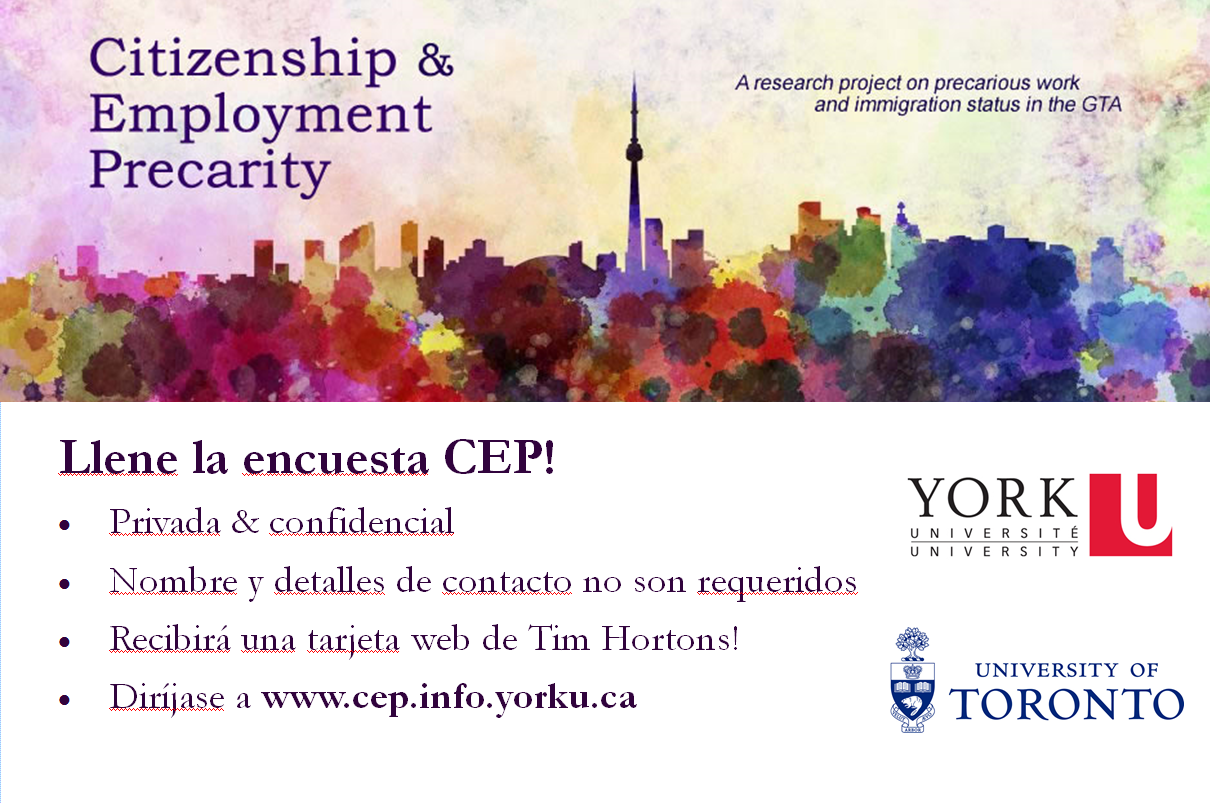 